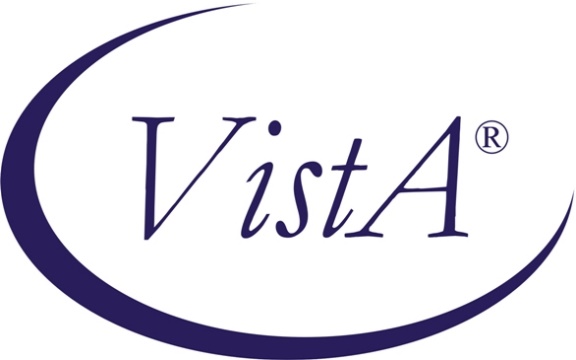 Occurrence Screen V. 3.0User ManualSeptember 1993Revised for Patch QAO*3*10 June 2016Department of Veterans AffairsOffice of Enterprise DevelopmentManagement & Financial SystemsRevision HistoryInitiated on 3/9/09Table of ContentsIntroduction	1Overview	1Functional Description	3Orientation	5Date Range Selection	6Multiple Patient Selection	7Package Management	9Package Operation	11Menu Description	11Occurrence Screen User Menu	14Basic Occurrence Data	14Clinical, Peer, Manager Review	15Committee Review	16Enter New Occurrence	17Final Disposition	18Inquire Occurrence Screen Record	19Quick Exception Edit	20Reports Menu	21Ad Hoc Reports	21Adverse Findings	31Delinquent Reviews	32Occurrences by Service	33Patients Awaiting Clinical Review	34Review Level Tracking	35Service Statistics	36Statistical Review Summary	37Summary of Occurrence Screening (Semi-Annual Rpt)	38System/Equipment Problems	40Worksheets	41Open Closed/Deleted Occurrence Screen Record	42Package Setup Menu	43Clinical Reviewers	43Committees	44Medical Teams	45Reasons for Clinical Referral	46Site Parameters	47Treating Specialty Care Types	49VAMC-Specific Screens	50Purge/Delete Menu	51Auto Enrollment Run Dates Purge	51Delete Occurrence Screen Record	52Purge Deleted Occurrence Screen Records	53Reports Menu	54Audit File Inquiry	54Display Treating Specialty Care Types	55Enrollment Dates Tally	56Practitioner Code List	57Reliability Assessment Worksheets	58Run Auto Enrollment Manually	59Summary of Occurrence Screen Transmission	60Glossary	61Option Index	65IntroductionOverviewThis software supports the Occurrence Screening process as described in the VHA (Veterans Health Administration) circular. It gathers and manipulates data for the following Occurrence Screens.Readmission within 10 days (Screen 101.1)Justified exceptions excluded by the software.Scheduled readmissionPrior discharge AMA (against medical advice) or IrregularReadmission to NHCU (Nursing Home Care Unit), Intermediate Medicine, or DomiciliaryJustified exceptions that cannot be excluded by the software.Readmission for alcohol or drug abuse, chemotherapy, or radiation therapyCondition precipitating readmission didn't exist at time of prior admissionAdmission within 3 days following unscheduled Ambulatory Care visit  (Screen 102)Justified exceptions excluded by the software.Scheduled admissionAdmission same day as visitAdmission to Psychiatry Service, NHCU, Intermediate Medicine, or DomiciliaryReturn to OR in same admission  (Screen 107)Justified exceptions excluded by the software.Two operations separated by more than 7 daysSecond procedure unrelated to firstPlanned multiple stage procedure documented prior to first surgery (when the case is scheduled prior to the first surgery being done)Justified exceptions that cannot be excluded by the software.Planned multiple stage procedure documented prior to first surgery (when the case is not scheduled prior to the first surgery being done)Second operation in response to findings from first procedureOverviewDeath  (Screen 109)Justified exceptions excluded by the software.No justified exceptions can be excluded by the softwareJustified exceptions that cannot be excluded by the software.DNR (do not resuscitate) order or local equivalent at time of admission or more than 7 days prior to deathAdmitted for palliative (terminal) careNote: If any of the above justified exceptions that are excluded by the software are not being excluded at your site, please review your package setup.Provisions are made within the package for the addition of other hospital-specific screens. National screens that were discontinued through policy changes are listed in the package as "Inactive" but may be made "Local" to reactivate them. They are as follows.1. Readmission within 14 days. (Screen 101)2. Admission within 3 days following Ambulatory Care surgery procedure. (Screen 103)3. Admission or ASIH from VA Nursing Home Care Unit.	a.	Within 14 days of discharge from Acute Care. (Screen 104.1)	b.	 To Psychiatry Service. (Screen 104.2)4. Transfer from Intermediate Medicine.	a. Within 14 days of transfer from Acute Care. (Screen 105.1)	b. To Psychiatry Service. (Screen 105.2)5. Transfer to a Special Care unit within 72 hours of a surgical procedure. (Screen 106.2)6. Transfer to a Special Care Unit within 72 hours of transfer from a Special Care Unit. (Screen 106.1)7. Cardiac or respiratory arrest. (Screen 108)Functional DescriptionThe Occurrence Screen package is a component of the Quality/Risk Management sub-system within the VistA (Veterans Health Information Systems and Technology Architecture) system. It is designed to be used as a tool to accomplish the following.Automate the gathering of Occurrence Screen data. This is accomplished by a daily running of the automatic enrollment routine, which captures screens 101.1, 102, 107 (when site is using the VistA Surgery package) and 109. Refer to the Overview section above for a listing of types of justified exceptions that are excluded by the software. There is provision for the manual entry of screens if they cannot be or were not auto enrolled from data currently available in the VistA system.Provide for the inclusion of hospital-specific screens within the program. These screens must be entered manually. It also allows continued tracking of the screens that are no longer required.Automate the creation of clinical, peer, management, and committee worksheets. The findings and/or actions of the previous review levels can be printed.Facilitate the tracking of occurrences by means of various tracking reports. An ad hoc report feature is included for use in trend analysis.Produce the Semi-Annual Summary of Occurrence Screening.OrientationThe format of this manual is summarized in the Table of Contents. The Glossary defines general terms relevant to Occurrence Screening and computer use. The following summarizes some of the VA FileMan functions that are used within the Occurrence Screen package.ExitingDepending on where you are within the program, entering an "up-arrow" (compressing the shift key while striking the 6) will allow you to jump to the beginning of a new record or to the menu options. Then pressing the enter key until you pass through the different levels of the menus will exit you from the program or back to the menu option you wish to use.Help (?, ??, or ???)Whenever you are unclear on the definition of a menu option or on how to respond to a prompt, one, two, or three question marks (three are always used for explanations of menu options) may be entered to obtain an explanation.DeletingDeleting default answers that appear before a "//" or a "Replace" is done by entering @ (compressing the shift key while striking the 2). Deleting word processing is done by using the delete key while on the same line of text. Text on a different line can only be deleted through "EDIT option". While in word processing, you may enter ? after "EDIT option:" to obtain a list of possible edits to the text.DeviceStriking the <RET> or <CR> key following the "DEVICE:" prompt will print the requested output on the computer screen. If a "Right Margin" prompt shows, you will need to strike the <RET>/<CR> key once again. Enter the name of the printer/device following the "DEVICE:" prompt to print a hard copy of the output.Patient Look-upsWhen prompted to enter a patient name, use at least two letters of the last name to identify the patient. Entering only a single letter in the Occurrence Screen package will bring up the text description for each screen beginning with that letter or the program will give you a "??" following the letter.On-Line DocumentationOn-line documentation is provided in the form of Help throughout the program. At any time you become unsure of how to respond to a prompt, simply enter ?, ??, or ??? to obtain more information. Generally this package provides all on-line documentation for individual prompts by entering ? or ??. To obtain brief descriptions of each option within a menu, enter ??? following the "Select...Menu Option:". Description of the menu options can also be found under the Package Operation and throughout the instructional portion of this manual.Date Range SelectionOne of the features of the Occurrence Screen package is the flexibility provided in the matter of dates to be used for inquiry and printouts. The date range prompts in Occurrence Screen follow a specific pattern throughout the package. Common date prompts are given in all instances where a range is desired, whether it be a month, quarter, year, semi-annual period or other. This feature is described below.The basic prompt that will appear for date range selection is:Monthly,  Quarterly,  Semi-Annual,  Yearly,  Fiscal Yearly,  User SelectableSelect date range:Next, you are prompted for a specific date range for the type of range you have chosen. If data is entered that cannot be interpreted as appropriate for the range selected, error messages are displayed and you are returned to the basic date prompt.Range	Prompt	Error Message(s)When a date range is selected, it is displayed on the screen in this format for reference and you are prompted for printer device and/or other specific information necessary to perform the option.RANGE SELECTED: JAN 1, 1992  TO  JAN 31, 1992Multiple Patient SelectionIn this version of Occurrence Screen, we are giving you a choice of how you want to select patients for editing, closing, deleting, etc., for the following options:Basic Occurrence DataClinical, Peer, Manager ReviewCommittee ReviewFinal DispositionQuick Exception EditWorksheetsOpen Closed/Deleted Occurrence Screen RecordIn previous versions, you selected one patient and edited, closed, deleted, etc. the record. In this version, you can either continue using that method or you can use the method described here.Selecting patients by Single/Multiple Records     Select one of the following:          1  Single/Multiple Records          2  Records by Date RangePatient selection method: Single/Multiple Records// 1  Single/Multiple RecordsSelect PATIENT: OSPATIENT,ONE   11-09-92   102   OPEN   04-05-56   000456789   NSC VETERANAnother one: OSPATIENT,TWO   11-09-92   101.1   OPEN    02-03-45   666456789   NSC VETERANAnother one: <RET>The program then brings up each name as the prior patient edit is completed.Selecting patients by date range     Select one of the following:          1  Single/Multiple Records          2  Records by Date RangePatient selection method: Single/Multiple Records// 2  Records by Date RangeMonthly,  Quarterly,  Semi-Annually,  Yearly,  Fiscal Yearly,  User SelectableSelect date range: USER SELECTABLEEnter beginning and ending dates for the desired time period:Multiple Patient SelectionBeginning Date: T-1   (NOV 09, 1992)Ending Date: NOV 9,1992// <RET>   (NOV 09, 1992)Range selected: NOV 9,1992 to NOV 9,1992When you select a date range, you get all the patients that had occurrences in that range.If you decide you want this functionality, you need to "turn it on" using the Site Parameters option. Throughout the Package Operation section of this manual, we have the function "turned on" so you can see how it works with those options that use it.Package ManagementOccurrence screening is considered a Risk Management activity; therefore, Occurrence Screening records and documents stored and produced by this Occurrence Screen software are considered confidential and privileged. Title 38 U.S.C. 5705, as amended by Public Law 99-166, and the implementing HSRO (Health Services Review Organization) regulations (Title 38 Part 17) provide that HSRO records and documents which refer to individual practitioners are confidential and privileged. Exempt from this protection are aggregate statistical data, such as Occurrence Screening trend reports that do not identify individual VA patients or employees.Package OperationMenu DescriptionOccurrence Screen Manager Menu - It is suggested that this menu which contains all the Occurrence Screen options be used by IRM and be given to the QM ADPAC.Occurrence Screen User Menu - It is suggested that this menu be given to the QM Coordinators and or other staff responsible for entering occurrence data into VistA.Basic Occurrence Data - Used to enter or change the basic occurrence data in an Occurrence Screen record that is relevant to all review levels.Clinical, Peer, Manager Review - Used to enter and edit Clinical, Peer and Management reviews of occurrences.Committee Review - Used to enter and edit Committee reviews of occurrences that have equipment or system issues.Enter New Occurrence - Used to manually enter an occurrence into the system.Final Disposition - Used for a quick disposition of the record.Inquire Occurrence Screen Record - Allows the user to view any patient occurrence record.Quick Exception Edit - Used to quickly mark records as exceptions.Reports Menu - Main report menu for the Occurrence Screen package.Ad Hoc Reports - Allows the users to design their own reports from the data in the Occurrence Screen package.Adverse Findings - Produces a report of occurrences with care level findings of two or three.Delinquent Reviews - Produces a report showing peer and management reviews that have not been closed and are now past the due dates for review.Occurrences by Service - Produces a report of occurrences sorted by service with one service per page.Patients Awaiting Clinical Review - Produces a report showing which patients are still awaiting a clinical review.Review Level Tracking - Produces a report showing the findings or actions taken for all completed reviews.Menu DescriptionService Statistics - Provides total numbers of occurrences for each service.Statistical Review Summary - Produces a compiled report of occurrences, findings, etc.Summary of Occurrence Screening (Semi-Annual Rpt.) - Produces the Summary of Occurrence Screening (Semi-Annual Report).System/Equipment Problems - Produces a report of occurrences found to be caused by system or equipment problems.Worksheets - Allows the user to print worksheets for all levels of review with or without any previously entered review data. You will get blank worksheets if you choose an occurrence that has no data entered or you may request blank worksheets.Open Closed/Deleted Occurrence Screen Record - Allows the user to reopen a record for editing after it has been closed or deleted.Package Setup Menu - The options within this menu should be populated when setting up the package. The options Site Parameters, Treating Specialty Care Types, and Clinical Reviewers must be completed prior to use of the auto enroll or the option Clinical, Peer, Manager Review.Clinical Reviewers - Used to enter or change the names of the people who are to be used as clinical reviewers.Committees - Used to enter/delete the names of the committees that will be conducting Occurrence Screen reviews.Medical Teams - Used to enter or change the names of medical teams within the facility.Reasons for Clinical Referral - Used to develop or change the list of reasons to refer a patient to second level review for all active Local screens.Site Parameters - Used to enter/edit the site parameters for the Occurrence Screen package.Treating Specialty Care Types - Used to enter or change the care type designations (Special, Acute, Intermediate, NHCU, and Psychiatry) for all active treating specialties. Note:  For accurate auto enrollment of screens 101.1 and 102, the treating specialties must be entered by MAS at the time of a patient movement.VAMC-Specific Screens - Allows the user to enter site specific screens in the range of 201-999.99. Exceptions to these screens may also be entered. Screens can be marked as "Inactive" or "Local".Menu DescriptionPurge/Delete Menu - Use this menu to delete records and to clean up your database, but use it with discretion. It is recommended that IRM and the QM ADPAC have this menu assigned to them.Auto Enrollment Run Dates Purge - Used to delete data for a range of dates from the Auto Enroll Run Dates file. This file contains the dates on which auto enroll was run and the number of patients auto enrolled for that date.Delete Occurrence Screen Record - Used to treat an Occurrence Screen record as deleted. A deleted record remains in the file, but it is invisible to the user. A record may be "undeleted" by using the Reopen Closed/Deleted Occurrence Screen Record option.Purge Deleted Occurrence Screen Records - Allow the site the ability to remove "deleted" records from the database.Reports Menu:  It is recommended that this Reports Menu be given to IRM and the QM ADPAC.Audit File Inquiry - Allows the user to pick an Occurrence Screen record and view the audit file entry for this occurrence. The audit file data includes information on who modified the record, when it was modified, and what modification was performed.Display Treating Specialty Care Types - Shows the treating specialties and the care types assigned to them.Enrollment Dates Tally - Produces a report showing the dates on which auto enroll ran or failed to run. For the dates auto enroll ran, the number of patients auto enrolled and manually entered is displayed.Practitioner Code List - Used to update and print a practitioner code listing. Reliability Assessment Worksheets - Provides worksheets for accomplishing the reliability assessment and computes the percentage of records reviewed for the assessment.Run Auto Enrollment Manually - Runs auto enrollment for any given date in the past.Summary of Occurrence Screen Transmission - Generates a bulletin that contains the statistical information found in the Summary of Occurrence Screening (Semi-Annual) report.Occurrence Screen User MenuBasic Occurrence DataThis option is used to enter/edit the basic data in a patient's Occurrence Screen record. It contains fields for Ward/Clinic, Date, Screen, Severity of Outcome, Service, Treating Specialty, Medical Team, Attending, and Resident/Provider. Its use is not intended to add occurrence records to the file, but rather to augment data not captured at the time of auto or manual enrollment.Changes to other portions of the patient's record must be made through the Clinical, Peer, Manager Review option, the Committee Review option, or the Final Disposition option.Occurrence Screen User MenuClinical, Peer, Manager ReviewThis option is used to enter/edit the results of the review process. Data entered here is used for review tracking and for documenting the final disposition of each occurrence. The new functionality includes the following:ability to select a list of records for editing at the beginning of the optionability to bypass the basic occurrence data when entering more than one review level at a timeability to enter more than one service peer and management review.You must show the final outcome of Peer review from each Service to which the occurrence is referred by answering YES to the "Final Peer Review:" prompt. If there is more than one Peer review for a single service, enter YES when the final Peer review findings are entered for that service. This affects data in the semi-annual report and the way the package manages peer attribution. (Management review here is the same as Service Chief review level.)The basic occurrence data will appear only once, at the beginning of the review. Note that the Severity of Outcome now appears as part of the basic occurrence data.The reasons for referral to second level review are different for each type of occurrence. These reasons may be edited using the Reasons for Clinical Referral option.Be sure to enter the reviewing service. It affects the semi-annual report and protects the peer attribution by keeping the entries visible only to the corresponding service. Peer Attribution refers to those individuals, teams, or locations that probably contributed to the occurrence. These attribution fields relate to the service entered for the peer. Be sure to always enter a service for each peer reviewer. When more than one peer is reviewing the record, enter Peer again at the Review Level. This peer will be from a different service.Occurrence Screen User MenuCommittee ReviewThe Committee Review option is used to enter findings for system and/or equipment problems. A record cannot be closed through this option. A record can only be closed via the Clinical, Peer, Manager Review option or via the Final Disposition option.Occurrence Screen User MenuEnter New OccurrenceThis option is used to manually enter an occurrence into the system. Its main use would be to enter screens 107 and 108, the non-auto enrolled screens. Use this option to enter the occurrences into the software for any locally built screens or any national screens that cannot be auto enrolled.Keep in mind when editing the Ward/Clinic field that this field determines the service for the Service Statistics report. The Service Statistics report is comprised of only the bed services.Occurrence Screen User MenuFinal DispositionThis option allows you to enter the final disposition for an occurrence. You are prompted for final disposition date and the review level at which the final disposition was reached.Occurrence Screen User MenuInquire Occurrence Screen RecordThis option provides a quick view of data in a patient's Occurrence Screen record in standard VA FileMan Inquiry format. All fields that contain data are shown including the coded Occurrence Identifier.Occurrence Screen User MenuQuick Exception EditThis option allows you to enter exceptions more quickly than through the Clinical, Peer, Manager Review option. The user is prompted for a clinical reviewer, a patient, and the specific exception(s). The occurrence is then automatically marked as an exception and closed out.Occurrence Screen User MenuReports MenuAd Hoc ReportsUse this Ad Hoc option to design reports. Included for greater flexibility in your design are the following sort and print modifiers. For a more complete description on how to use the modifiers available in Ad Hoc Reports, see the QM Integration Module Version 1.5, User Manual.Sort ModifiersMacro functions:          [L  Load sort macro        [S  Save sort macro   [O  Output macro       [I  Inquire sort macro     [D  Delete sort macro Sort prefixes:   (e.g. enter +1 to turn on totaling for field 1)   +  Totaled fields       -  Reverse sort order      !  Sequence/ranking number   #  New page on sort     @  Suppress sub-header     '  Range without sortingSort suffixes:   (e.g. enter 1;C5 to print the field 1 sub-header at column 5)   ;Cn  -  Start the sub-header         ;Ln    -  Use the first n characters of           caption at column n                    a field value for sorting   ;Sn  -  Skip n lines every time the  ;"xxx" -  Use xxx as the sub-header           sort field value changes               caption, for no caption ;"" Print ModifiersMacro functions:        [L  Load print macro         [S  Save print macro   [O  Output macro     [I  Inquire print macro      [D  Delete print macroPrint prefixes:   (e.g. enter !1 to turn on counting for field 1)   &  Total              !  Count                     +  Total, Count & Mean   #  Total, Count, Mean, Maximum, Minimum, and Standard DeviationPrint suffixes:   (e.g. enter 1;C5 to print the field 1 value at column 5)   ;Cn  -  Start output at column n       ;Yn    -  Start output at line n           Use ;C-n to start output n               Use ;Y-n to start output n           columns from the right margin            lines from the bottom margin   ;Ln  -  Left justify data in an        ;Rn    -  Right justify data in an           output field of n characters             output field of n characters           Will truncate the output                 Will not truncate the output   ;Wn  -  Wrap output in a field of n    ;X     -  Omit spaces between print           characters, breaks at word               fields and suppress the           divisions, default wrap ;W               column header   ;Sn  -  Skip n lines before printing   ;Dn    -  Output numeric value with n           Use ;S to skip one line                  decimal places (rounds off)   ;N   -  Do not print duplicated data   ;T     -  Use field Title as header   ;""  -  Suppress column header         ;"xxx" -  Use xxx as column header            columns from the right margin            lines from the bottom marginOccurrence Screen User MenuReports MenuAd Hoc ReportsThe following description shows you how to obtain a report of occurrences by ward/clinic. Then using VA File Manager modifiers, we show you how to change the appearance of the report. Sort and print choices are starred (*). Note:  You must accept every Clinic Service when using the sort field "Clinic Service". For all other sort fields, you are allowed to limit within the selection.============= Occurrence Screen Ad Hoc Report Generator ============= 1   Occurrence Screen                  21   Review Level (Clin,Peer,Mgmt) 2   Patient Name                       22   Reviewer Name 3   Social Security Number             23   Reviewer Service 4   Date of Occurrence                 24   Reviewer Findings 5   Screen Status                      25   Reviewer Actions 6   Occurrence Identifier                   Reviewer Comments 7   Associated Admission               27   Date Review Completed 8   Severity of Outcome                28   Reviewer Elapsed Days 9   Ward/Clinic                        29   Primary Reason Clin Referral10   Service/Section                    30   Reason for Exception11   Bed Service                        31   Final Peer Review Per Service12   Clinic Service                     32   Committee13   Treating Specialty                 33   Committee Confirmed Issue14   Medical Team                            Committee Comments15   Attending Physician                35   Peer Attrib (Individual)16   Resident/Provider                  36   Serv Peer Attrib (Individual)17   Status (Open,Closed,Deleted)       37   Peer Attrib (Med Team)18   Final Disposition Date             38   Serv Peer Attrib (Med Team)19   Final Disposition Authority        39   Peer Attrib (Hosp Loc)20   Total Elapsed Days                 40   Serv Peer Attrib (Hosp Loc)   Sort selection # 1: 4   Date of Occurrence     Sort from: BEGINNING// <RET>Occurrence Screen User MenuReports MenuAd Hoc Reports============= Occurrence Screen Ad Hoc Report Generator ============= 1   Occurrence Screen                  21   Review Level (Clin,Peer,Mgmt) 2   Patient Name                       22   Reviewer Name 3   Social Security Number             23   Reviewer Service 4 * Date of Occurrence                 24   Reviewer Findings 5   Screen Status                      25   Reviewer Actions 6   Occurrence Identifier                   Reviewer Comments 7   Associated Admission               27   Date Review Completed 8   Severity of Outcome                28   Reviewer Elapsed Days 9   Ward/Clinic                        29   Primary Reason Clin Referral10   Service/Section                    30   Reason for Exception11   Bed Service                        31   Final Peer Review Per Service12   Clinic Service                     32   Committee13   Treating Specialty                 33   Committee Confirmed Issue14   Medical Team                            Committee Comments15   Attending Physician                35   Peer Attrib (Individual)16   Resident/Provider                  36   Serv Peer Attrib (Individual)17   Status (Open,Closed,Deleted)       37   Peer Attrib (Med Team)18   Final Disposition Date             38   Serv Peer Attrib (Med Team)19   Final Disposition Authority        39   Peer Attrib (Hosp Loc)20   Total Elapsed Days                 40   Serv Peer Attrib (Hosp Loc)   Sort selection # 2 : 9   Ward/Clinic     Sort from: BEGINNING//  <RET>Occurrence Screen User MenuReports MenuAd Hoc Reports   ============= Occurrence Screen Ad Hoc Report Generator ============= 1   Occurrence Screen                  21   Review Level (Clin,Peer,Mgmt) 2   Patient Name                       22   Reviewer Name 3   Social Security Number             23   Reviewer Service 4 * Date of Occurrence                 24   Reviewer Findings 5   Screen Status                      25   Reviewer Actions 6   Occurrence Identifier                   Reviewer Comments 7   Associated Admission               27   Date Review Completed 8   Severity of Outcome                28   Reviewer Elapsed Days 9 * Ward/Clinic                        29   Primary Reason Clin Referral10   Service/Section                    30   Reason for Exception11   Bed Service                        31   Final Peer Review Per Service12   Clinic Service                     32   Committee13   Treating Specialty                 33   Committee Confirmed Issue14   Medical Team                            Committee Comments15   Attending Physician                35   Peer Attrib (Individual)16   Resident/Provider                  36   Serv Peer Attrib (Individual)17   Status (Open,Closed,Deleted)       37   Peer Attrib (Med Team)18   Final Disposition Date             38   Serv Peer Attrib (Med Team)19   Final Disposition Authority        39   Peer Attrib (Hosp Loc)20   Total Elapsed Days                 40   Serv Peer Attrib (Hosp Loc)Sort selection # 3: 1   Occurrence Screen     Sort from: BEGINNING// <RET>Occurrence Screen User MenuReports MenuAd Hoc Reports   ============= Occurrence Screen Ad Hoc Report Generator ============= 1 * Occurrence Screen                  21   Review Level (Clin,Peer,Mgmt) 2   Patient Name                       22   Reviewer Name 3   Social Security Number             23   Reviewer Service 4 * Date of Occurrence                 24   Reviewer Findings 5   Screen Status                      25   Reviewer Actions 6   Occurrence Identifier                   Reviewer Comments 7   Associated Admission               27   Date Review Completed 8   Severity of Outcome                28   Reviewer Elapsed Days 9 * Ward/Clinic                        29   Primary Reason Clin Referral10   Service/Section                    30   Reason for Exception11   Bed Service                        31   Final Peer Review Per Service12   Clinic Service                     32   Committee13   Treating Specialty                 33   Committee Confirmed Issue14   Medical Team                            Committee Comments15   Attending Physician                35   Peer Attrib (Individual)16   Resident/Provider                  36   Serv Peer Attrib (Individual)17   Status (Open,Closed,Deleted)       37   Peer Attrib (Med Team)18   Final Disposition Date             38   Serv Peer Attrib (Med Team)19   Final Disposition Authority        39   Peer Attrib (Hosp Loc)20   Total Elapsed Days                 40   Serv Peer Attrib (Hosp Loc)   Sort selection # 4: <RET>Occurrence Screen User MenuReports MenuAd Hoc Reports   ============= Occurrence Screen Ad Hoc Report Generator ============= 1   Occurrence Screen                  21   Review Level (Clin,Peer,Mgmt) 2   Patient Name                       22   Reviewer Name 3   Social Security Number             23   Reviewer Service 4   Date of Occurrence                 24   Reviewer Findings 5   Screen Status                      25   Reviewer Actions 6   Occurrence Identifier              26   Reviewer Comments 7   Associated Admission               27   Date Review Completed 8   Severity of Outcome                28   Reviewer Elapsed Days 9   Ward/Clinic                        29   Primary Reason Clin Referral10   Service/Section                    30   Reason for Exception11   Bed Service                        31   Final Peer Review Per Service12   Clinic Service                     32   Committee13   Treating Specialty                 33   Committee Confirmed Issue14   Medical Team                       34   Committee Comments15   Attending Physician                35   Peer Attrib (Individual)16   Resident/Provider                  36   Serv Peer Attrib (Individual)17   Status (Open,Closed,Deleted)       37   Peer Attrib (Med Team)18   Final Disposition Date             38   Serv Peer Attrib (Med Team)19   Final Disposition Authority        39   Peer Attrib (Hosp Loc)20   Total Elapsed Days                 40   Serv Peer Attrib (Hosp Loc)   Print selection # 1: 1   Occurrence ScreenOccurrence Screen User MenuReports MenuAd Hoc Reports============= Occurrence Screen Ad Hoc Report Generator ============= 1 * Occurrence Screen                  21   Review Level (Clin,Peer,Mgmt) 2   Patient Name                       22   Reviewer Name 3   Social Security Number             23   Reviewer Service 4   Date of Occurrence                 24   Reviewer Findings 5   Screen Status                      25   Reviewer Actions 6   Occurrence Identifier              26   Reviewer Comments 7   Associated Admission               27   Date Review Completed 8   Severity of Outcome                28   Reviewer Elapsed Days 9   Ward/Clinic                        29   Primary Reason Clin Referral10   Service/Section                    30   Reason for Exception11   Bed Service                        31   Final Peer Review Per Service12   Clinic Service                     32   Committee13   Treating Specialty                 33   Committee Confirmed Issue14   Medical Team                       34   Committee Comments15   Attending Physician                35   Peer Attrib (Individual)16   Resident/Provider                  36   Serv Peer Attrib (Individual)17   Status (Open,Closed,Deleted)       37   Peer Attrib (Med Team)18   Final Disposition Date             38   Serv Peer Attrib (Med Team)19   Final Disposition Authority        39   Peer Attrib (Hosp Loc)20   Total Elapsed Days                 40   Serv Peer Attrib (Hosp Loc)   Print selection # 2: <RET>   Do you want the report to include 'deleted' records? NO// <RET>   (NO)   Do you want the report to include 'exception to criteria' records? NO//   <RET>   (NO)   Enter special report header, if desired (maximum of 60 characters).   Occurrences by Ward/ClinicDEVICE: <RET>         RIGHT MARGIN: 80// <RET>Occurrence Screen User MenuReports MenuAd Hoc ReportsTake a close look at the information in this report. Each date that had an occurrence is shown with the ward/clinic and occurrence listed. This information can be presented in a clearer format. Take a look at the next page.Occurrences by Ward/Clinic                      FEB 16,1999  11:49    PAGE 1Screen-----------------------------------------------------------------------------        Occurrence Date: DEC  6,1998           Ward/Clinic: 1 WEST101.1        Occurrence Date: DEC 21,1998           Ward/Clinic: 1 WEST102        Occurrence Date: FEB  2,1999  12:42           Ward/Clinic: 1 WEST107        Occurrence Date: FEB  3,1999           Ward/Clinic: 1 EAST102102201201           Ward/Clinic: 1 NORTH108           Ward/Clinic: 1 SOUTH106.1           Ward/Clinic: 1 WEST102109Occurrence Screen User MenuReports MenuAd Hoc ReportsNow let's modify the printout. Enter the following sort and print fields along with their modifiers.The ' sort modifier will select this range but sort by the other chosen sort fields. This modifier is often used with a date field.Sort by:______________________________'4  Date of OccurrenceThe + sort modifier prints subtotals for the field. It must be present when the ! print modifier is used. The C5 and C25 will space each sort field respectively at the fifth column and the 25th column. The S1 used with ward/clinic will space one line whenever a new ward/clinic prints.+9;C5;S1  Ward/Clinic+1;C25  Occurrence ScreenAt the "Sort selection #1 :" prompt, enter each sort separated by a comma as shown here. This will save you steps.Sort selection #1 : '4,+9;C5;S1,+1;C25The ! print modifier prints counts for the field. The count will begin in column 40 and the column will be titled "TOTALS".Print by:________________________________!10;C40;"TOTALS"  Ward/ClinicOccurrence Screen User MenuReports MenuAd Hoc ReportsHere's what we printed. The count is for the date range we selected without sorting by each date. We added the date range to the header. Now our main sort is the ward/clinic field and within that Occurrence Screen. Note how much easier it is to see that 1 West had a total of 5 occurrences, one of which was a death. We also see that there were a total of 11 occurrences, 2 of which were locally defined types (201).Number Occurrences by Ward/Clinic 10/98-2/99     FEB 16,1999  11:53    PAGE 1                                       TOTALS-----------------------------------------------------------------------------     WARD/CLINIC: 1 EAST                        Screen: 102SUBCOUNT                               2                        Screen: 201SUBCOUNT                               2SUBCOUNT                               4    WARD/CLINIC: 1 NORTH                        Screen: 108SUBCOUNT                               1SUBCOUNT                               1    WARD/CLINIC: 1 SOUTH                        Screen: 106.1SUBCOUNT                               1SUBCOUNT                               1    WARD/CLINIC: 1 WEST                        Screen: 101.1SUBCOUNT                               1                        Screen: 102SUBCOUNT                               2                        Screen: 107SUBCOUNT                               1                        Screen: 109SUBCOUNT                               1SUBCOUNT                               5COUNT                                  11Occurrence Screen User MenuReports MenuAdverse FindingsThis option produces a report (by service) of occurrences with care level findings of two or three for a selected date range. You may choose to include on the report the names of the following items, the codes of those items, or none of those items.attending physician resident/providermedical teamattributionsOccurrence Screen User MenuReports MenuDelinquent ReviewsThis option produces a report of open occurrences of peer and manager reviews whose completion dates are greater than the due date. Peer and management due and completed dates are shown. The report only looks for the first peer and management reviews for an occurrence. Delays cannot be determined for multiple reviews per level.Delays can only be determined if the fields for Peer Review Days and Management Review Days are filled in through the Site Parameters option.The “---“ line on the report indicates that the due date was not met.Occurrence Screen User MenuReports MenuOccurrences by ServiceThis option produces a report of occurrences sorted by service. Information provided includes the patient name and ssn, date of occurrence, status of occurrence, and treating specialty.Each service prints on a separate page.Occurrence Screen User MenuReports MenuPatients Awaiting Clinical ReviewThis option produces a report for a selected date range listing those patients with open records who are awaiting a clinical review. You may choose to sort by the patient’s current ward/clinic or the ward/clinic where the occurrence took place.Patients appear on the report in alphabetical order by screen.Occurrence Screen User MenuReports MenuReview Level TrackingThis option produces a report by showing the findings or actions taken for all open occurrences with a clinical review already entered. All reviews in process as of the date the report is printed are listed.Patients appear on the report in alphabetical order by screen.Occurrence Screen User MenuReports MenuService StatisticsThis option produces a report showing the total number of occurrences per service over a user-selected date range. You may sort the report by criteria (Occurrence Screen) or by service.Occurrence Screen User MenuReports MenuStatistical Review SummaryThis option produces a statistical report showing the clinical review findings, the peer review findings by service, the management review actions by service, and the committee confirmed issue statistics.Occurrence Screen User MenuReports MenuSummary of Occurrence Screening (Semi-Annual Rpt)This option produces the Summary of Occurrence Screening (Semi-Annual) report. It is the same report as the one in the Occurrence Screen circular.You may choose to print Part II of the report, Information on Program Operation. This includes sections on Improvement Actions, Results of the Reliability Assessments, Service-Specific Occurrences, and Facility Workload Data. You may also choose to print the pending occurrences.Below are the definitions of the column headers in the Summary of Occurrence Screening (Semi-Annual Rpt).|CRITERION|--# OF OCCURRENCES---|--OUTCOME OF PEER REVIEW---|-# OF OCCURRENCES-|| SCREEN  | REVIEWED   REFERRED |LEVEL  LEVEL  LEVEL PENDING|   REFERRED FOR   ||         | CLINICALLY  TO PEER |  1      2      3          | SYSTEM EQUIPMENT||=========|=====================|===========================|==================|	a	b	c	d	e	f	g	h	iThe following applies to all columns except that for Criterion Screen. Occurrence must:Be in date range chosenBe one of the screens chosenMust not be 'Deleted'Must have Clinical and/or Peer review(s)Clinical Finding must not = 3 "Exception to Criteria".a CriterionThis is a listing of the chosen screen numbers in order.b Reviewed ClinicallySee 1-5 above with the exception that it must have a Clinical review entered.c Referred to PeerSee 1-5 above and must have Clinical Action = 2 or have any Peer review per service without a Clinical review entered. The number will also be incremented when multiple service Peer reviews are done. Refer to the Multi-Service Review section of this guide for more in-depth description of how these numbers are incremented.Occurrence Screen User MenuReports MenuSummary of Occurrence Screening (Semi-Annual Rpt)d, e, f Outcome Of Peer Review, Number Final Ratings At (Levels 1, 2, 3)The number is derived from the Peer Findings when Level 1, 2, or 3 is entered and Final Peer Review Per Service = Yes.g Outcome Of Peer Review, PendingNumber derived from having a Clinical Action of Refer to Peer and No Peer Review, or Peer Review but no Service marked as Final.h Number Of Occurrences, Referred SystemWhen Clinical Findings are one of the following:5 System Issue7 Peer Review needed and System Issue8 Peer Review Needed and Equipment and System Issues9 Equipment and System Issuesi	Number of Occurrences, Referred EquipmentWhen Clinical Findings are one of the following:4 Equipment Issue6 Peer Review Needed and Equipment Issue8 Peer Review Needed and Equipment and System Issues9 Equipment and System IssuesOccurrence Screen User MenuReports MenuSystem/Equipment ProblemsThis option produces a report of occurrences caused by system and/or equipment problems. Information provided includes patient name, SSN, date, status, and confirmed issue.Occurrence Screen User MenuWorksheetsThis option allows printing of worksheets for all levels of review with or without any previously entered review data. You may print the Clinical Review Worksheet (Part 1 and 2), the Peer Review Worksheet, the Management Review Worksheet, or the Committee Review Worksheet.Two of the Occurrence Screen site parameters affect the printing of worksheets. The Clinical Worksheet Part 1 parameter must be set to YES for Part 1 of the Clinical Worksheet to print through this option. If the Auto-Print Clinical Worksheet parameter is set to YES, Clinical Worksheets will be automatically printed as part of the auto enrollment process.Open Closed/Deleted Occurrence Screen RecordThis option allows you to reopen a record for editing after it has been closed or deleted. Reopening a record will delete all final disposition data. You will be given this warning upon selection of this option.Package Setup MenuClinical ReviewersThis option is used to enter/delete the names of the individuals who will be performing clinical reviews. The software checks for the current holders of the Clinical Reviewer key upon selection.Package Setup MenuCommitteesThis option is used to enter/delete the names of the committees that will be conducting Occurrence Screen reviews. You may enter an abbreviation for the committee.Package Setup MenuMedical TeamsThis option is used to enter/edit the names of the medical teams who may be associated with occurrences. Medical teams are used in assigning attribution.You may wish to not utilize this option if you do not use medical teams or have no need to assign attribution to them.Package Setup MenuReasons for Clinical ReferralThis option allows adding, editing, deleting of the reasons for clinical referral associated with each screen. These reasons appear in the clinical reviewer edit and on Part I of the Clinical Reviewer Worksheet.The option also allows the manager to design a "reason for referral" list for every VAMC-specific screen.Package Setup MenuSite ParametersThis option is used to enter/edit the site parameters for the Occurrence Screen software. The following is an explanation of each parameter.If you choose to not make an entry at the two review days prompts, you will not be able to print the Delinquent Reviews report.Peer Review DaysThis is the allowable number of days between the completion of the clinical review and the completion of the peer review.Management Review DaysThis is the allowable number of days between the completion of the clinical review and the completion of the management review.Min Time Between Logout & AdmEnter the minimum time, in hours, between a disposition log out and an admission. This time is used when auto enrolling admissions within 3 days following unscheduled ambulatory care visits. If the time between the log out and the admission is less than this time, the event will not be captured. If the time is greater than or equal to this time, it will be captured.Clinical Worksheet Part 1Part 1 of the Clinical Worksheet contains a list of Primary Reasons for Clinical Referral for the screen involved. When you print the worksheet, do you want Part 1 printed? Auto-Print Clinical WorksheetDo you want worksheets printed automatically when a patient is auto enrolled in Occurrence Screen?Allow Mult Patient SelectionEntering YES here will allow selection of several patients at once for editing when utilizing several of the Occurrence Screen options. Entering NO will allow for selection of only one patient at a time.Package Setup MenuSite ParametersSurgery Package InstalledThe Surgery package must be running at your site. Entering YES will allow auto enroll to scan the Surgery package for Screen 7, Return to the O.R. in the Same Admission.Select Scheduled Admission ClinicThis field contains the clinic(s) that are used to schedule patient admissions. The data entered in this field is used by the auto enroll to determine which admissions are scheduled.Default OS DeviceThis field contains the default printer device for Occurrence Screen. Auto-printed Clinical Worksheets will be routed to this device.Mutely-Divisional OS FacilityEnter YES if your site is multi-divisional. A YES entered here will allow you to select a different auto enroll output device for each division.Select OS Hospital DivisionThis prompt will only appear if you answered YES at the multi-divisional facility prompt. Enter the name of each hospital division followed by the auto enroll device for that division.Package Setup MenuTreating Specialty Care TypesThis option is used to enter/edit the care type designations for user-selected treating specialties. When a question mark (?) is entered at the Select Treating Specialty prompt, the specialties already defined are listed first. Then the entire Facility Treating Specialty list follows if requested.It is important to note that accurate auto enrollment of Screens 101.1, 102 and 106.1 is dependent upon the treating specialties being entered by MAS at the time of admission or transfer. All treating specialties in use at your site should be assigned a care type through this option; otherwise, auto enroll may fail to capture some occurrences.Package Setup MenuVAMC-Specific ScreensThis option is used to enter site specific screens in the range 201-999.99. Medical centers may enter their own screens (201 through 999.99), but may not change existing national screens (101.1,102,107,109). Screens may not have any trailing zeros or decimal points.The option allows the user to set the screen status to either local or inactive. Exceptions to screens may also be entered.Refer to the Reasons for Clinical Referral option if you want to develop a list of reasons to refer a record to second level review for each VAMC-specific screen.Purge/Delete MenuAuto Enrollment Run Dates PurgeThe purpose of this option is to eliminate old entries from the QA Occurrence Auto Run Dates file. This file contains the dates on which auto enroll was run and the number of patients auto enrolled for that date.Before using this option, be sure auto enroll ran on every day you wish to delete.Purge/Delete MenuDelete Occurrence Screen RecordThis option permits you to mark an Occurrence Screen record as “deleted” and should be used when inadvertent entries are made. Note that the record is not actually deleted from the file, but the status is changed to "deleted" so that it does not appear as either open or closed when inquiry is made to the file during normal processing. If necessary, the record’s deleted status may be changed by using the Reopen Closed/Deleted Occurrence Screen Record option.To remove deleted cases from the file, use the Purge Deleted Occurrence Screen Records option.Purge/Delete MenuPurge Deleted Occurrence Screen RecordsThe Purge Deleted Occurrence Screen Records option is used to delete the Occurrence Screen records that have been marked as deleted.This option purges those Occurrence Screen records flagged as deleted  once these records have been purged they cannot be recovered. You will be given this warning upon this option selection.Reports MenuAudit File InquiryThis option allows the user to pick an Occurrence Screen record and view the audit file entry for this occurrence. The audit file data includes information on who modified the record, when it was modified, and what modification was performed.Reports MenuDisplay Treating Specialty Care TypesThis option provides a listing of all the treating specialties in use at your facility and their associated care type (acute, special, intermediate care, NHCU, or psychiatry). Any specialty without a designated care type will show as***NOT SPECIFIED***.The report may be sorted by care type or by specialty.Reports MenuEnrollment Dates TallyThis option produces a report showing the dates on which auto enroll ran or failed to run. For the dates auto enroll ran, the number of patients auto enrolled and manually entered is displayed.If you answer YES to Include retired national screens? prompt, all inactive screens will appear and question marks will show up where the tallies should be.Reports MenuPractitioner Code ListThis option produces a report showing the names and code numbers (DUZ) of the resident/providers and attending physicians that have been entered into the Occurrence Screen software package. Only practitioners who have been linked with occurrences will be found on this list.If sorted by code, the DUZ numbers will be in ascending numerical order.Reports MenuReliability Assessment WorksheetsThis option randomly selects occurrences, within user specified parameters, and prints worksheets for the assessment of inter-reviewer reliability. The user may select a data range, the type of screens to include (national, local, inactive) and the number of occurrences to capture. Since this option is used to print a large number of worksheets, it must be queued.This option automatically computes the percentage of occurrences reviewed for reliability by taking the number of occurrences captured for the reliability assessment and dividing first by total clinical reviews and then by total peer reviews. It prints worksheets for each occurrence that contain data from the original reviews. If you wish, you may also request blank worksheets for each occurrence.Run Auto Enrollment ManuallyThis option is used to set up special runs or reruns of auto enrollment. The Enrollment Dates Tally report can be  printed to tell you which dates auto enrollment did not run.If you run auto enrollment manually for a day on which it previously ran, (such as a rerun) a message appears on the output stating that the records are already in the file and duplicate entries will not be made into Occurrence Screening. A report of occurrences enrolled will be produced.Running this option may not pick up all patients for Screen 106.1. Any 106.1 that has been discharged after the date selected to run auto enrollment manually will not be captured.Summary of Occurrence Screen TransmissionThis option generates a MailMan message that contains the statistical information found in parts one and two of the Summary of Occurrence Screening (Semi-Annual) report. The user will be prompted for those data elements that are not saved in the Occurrence Screen database - reviewer reliability assessment and workload data.The message is automatically sent to the National Quality Assurance Data Base (NQADB) at the Hines CIOFO. Once the data has been loaded into the NQADB, it may be viewed and used by the facility, region, and VACO as appropriate.Semi-annual date range is automatically selected as the date range.GlossaryOption IndexAd Hoc ReportsAdverse FindingsAudit File InquiryAuto Enrollment Run Dates PurgeBasic Occurrence DataClinical, Peer, Manager ReviewClinical ReviewersCommittee ReviewCommitteesDelete Occurrence Screen RecordDelinquent ReviewsDisplay Treating Specialty Care TypesEnrollment Dates TallyEnter New OccurrenceFinal DispositionInquire Occurrence Screen RecordMedical TeamsOccurrences by ServiceOpen Closed/Deleted Occurrence Screen RecordPatients Awaiting Clinical ReviewPractitioner Code ListPurge Deleted Occurrence Screen RecordsQuick Exception EditReasons for Clinical ReferralReliability Assessment WorksheetsReview Level TrackingRun Auto Enrollment ManuallyService StatisticsSite ParametersStatistical Review SummarySummary of Occurrence Screen TransmissionSummary of Occurrence Screening (Semi-Annual Rpt)System/Equipment ProblemsTreating Specialty Care TypesVAMC-Specific ScreensWorksheetsDateDescription (Patch # if applic.)Project ManagerTechnical Writer6/2016Per patch QAO*3*10, on page 1, in section “Return to OR in same admission  (Screen 107)” removed the line “Surgeries not classified as MAJOR.”REDACTEDREDACTED3/2015Added justified exception. P 1. (QAO*3*9). Added revision date to title page. Added revision date and patch number to footers.REDACTEDREDACTED3/9/09Reformatted ManualREDACTEDMonthlyEnter Month and Year:Enter a month and year onlyQuarterlyEnter Quarter and Year:Enter quarter period in this format: 1-92, 2/92, or 3 92Semi-AnnualEnter quarter Period and FY you wish Semi-Annual range to end withEnter Quarter and Year:Enter quarter period in this format: 2-92, 2/92, or 2 92YearlyEnter YEAR:Enter 2 or 4 digit year: 92 or 1992Fiscal YearlyEnter FISCAL YEAR:Enter 2 or 4 digit fiscal yearUser SelectableEnter beginning and ending dates for the desired time period: Beginning Date:Ending Date:Standard error messages for date entriesACAcute Care UnitActionCorrective or referral response taken as a result of an adverse finding on a review of an occurrence.Adverse findingsAny findings above Level 1 care or any system and/or equipment problem.AMAAgainst Medical AdviceASIHAbsent Sick In Hospital (nursing home patient).Attending physicianThe staff physician responsible for the care of the patient involved in the occurrence.AttributionIndividuals, medical teams, or hospital locations involved in an occurrence. This is used for documentation and trend analysis, and is not necessarily used to assign blame.Auto enrollmentThe computer process that automatically extracts Occurrence Screens from daily admissions, transfers, and discharges.Auto-printThe computer process that produces printed documentation or reports without a specific request from the user. This is a part of auto enrollment.Closed occurrenceAn occurrence for which final disposition was made.CommitteeAny committee, such as Safety, that may be asked to review an occurrence involving a system and/or equipment problem.Database(See File)Data dictionaryA description of the file containing the categories of data that the user requires to produce the desired reports and printed documentation.Deleted occurrenceAn occurrence record that is considered not to be a valid item, such as an error in data entry, and is eliminated from the statistics. It is not actually deleted from the file, but marked to be ignored (this is a security precaution) in the gathering of data.DNRDo Not ResuscitateEquipment problemHaving to do with the quality of the performance or design of equipment used, such as a respirator malfunction or broken wheelchair.ExceptionA valid reason to eliminate an occurrence from being considered for further review, such as planned readmission within 10 days of discharge.FieldOne typed entry of data contained within a computer file. (Several fields make up a file.) Often called a prompt.FileThe computer's method of storing data required by the user. (See Field.) Sometimes also called a database.Final dispositionThe review of an occurrence was completed, corrective action (if any) was taken, and it is considered closed.FindingsThe categorized results of a review, such as optimal or Peer review needed.Level 1 careA finding that "Most practitioners would handle case similarly."Level 2 careA finding that "Most practitioners might handle case differently."Level 3 careA finding that "Most practitioners would handle case differently."Manager reviewerA Manager, such as a Service Chief or Chief of Staff, who is asked to review an occurrence for the purpose of taking action.Medical teamA group of practitioners responsible for the care of the patient as a team.MenuA computer display from which the User selects a process for the computer to perform, such as print a report, enter or change data, etc.NHCUNursing Home Care UnitOccurrence ScreenA process whereby cases are identified which meet specified criteria.Open occurrenceA record of an occurrence still undergoing the review process.OptionA menu or one of the items in a menu.OROperating RoomParameterA computer term referring to information supplied to the computer by the user in order to set up the programs to perform particular functions required.Peer reviewerA Peer or committee of Peers that is asked by the Clinical reviewer to review an occurrence for a practitioner related issue.PractitionerA licensed performer of medical services, such as a doctor.Primary Reason for Clinical ReferralThe main purpose that a record is sent for further  review, such as Peer, Manager or Committee.ProviderAny practitioner who is responsible for some portion of the care of the patient.QMQuality ManagementQueueThe process by which computer programs are scheduled to run at specific times.Reopen In the event that an occurrence is closed or deleted prematurely or in error, this function will reopen it for review.Resident/providerAny practitioner considered in "resident" status by the facility and is responsible for the care of the patient involved in an occurrence.Review levelA level in the review process. The levels used in Occurrence Screening are Clinical, Peer, Manager and Committee.RMRisk ManagementRun datesThe dates on which Auto Enrollment ran.Second level reviewAs used in this documentation, second level review refers to any Peer review for a practitioner related issue or any committee review for an equipment or system issue.Severity of outcomeThe actual or anticipated injury to the patient, ranging from no injury or disability to death.Treating specialtyThe area of hospital treatment under which the occurrence happened. WorksheetA computer-produced sheet containing an organized listing of data that a reviewer needs to enter into the computer. The reviewer can check off findings, actions, etc. It is intended both as a labor-saving device and a method of organizing data in the sequence in which the computer will request input.